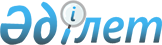 Об утверждении форм документов по субсидированию повышения продуктивности и качества продукции животноводства
					
			Утративший силу
			
			
		
					Решение акима Восточно-Казахстанской области от 14 июня 2012 года № 3. Зарегистрировано Департаментом юстиции Восточно-Казахстанской области 15 июня 2012 года за N 2575. Утратило силу решением акима Восточно-Казахстанской области от 06 мая 2013 года № 1      Сноска. Утратило силу решением акима Восточно-Казахстанской области от 06.05.2013 № 1 (вводится в действие со дня первого официального опубликования).      Примечание РЦПИ.

      В тексте сохранена авторская орфография и пунктуация.      

 В соответствии с пунктом 2 статьи 29 Закона Республики Казахстан от 23 января 2001 года «О местном государственном управлении и самоуправлении в Республике Казахстан», Правилами использования целевых текущих трансфертов из республиканского бюджета 2012 года областными бюджетами на субсидирование повышения продуктивности и качества продукции животноводства, утвержденными постановлением Правительства Республики Казахстан от 16 мая 2012 года № 625, аким Восточно-Казахстанской области РЕШИЛ:



      1. Утвердить:

      1) формы заявок на получение субсидий согласно приложениям 1, 2, 3, 4, 5, 6, 7, 8 к настоящему решению;

      2) форму сводного акта о реализации животноводческой продукции, а также количестве коров по району согласно приложению 9 к настоящему решению;

      3) форму сводного списка распределения квот среди участников программы субсидирования и размеров бюджетных субсидий согласно приложению 10 к настоящему решению;

      4) форму сводной ведомости по области об объемах реализованной животноводческой продукции, а также количестве коров и выплате субсидий согласно приложению 11 к настоящему решению;

      5) форму отчета (информации) по освоению средств по области согласно приложению 12 к настоящему решению;

      6) форму отчета (информации) по объемам реализации животноводческой продукции согласно приложению 13 к настоящему решению.



      2. Признать утратившим силу решение акима Восточно-Казахстанской области «Об утверждении форм документов по субсидированию повышения продуктивности и качества продукции животноводства» от 2 декабря 2011 года № 3 (зарегистрировано в Реестре государственной регистрации нормативных правовых актов за номером 2559, опубликовано в газетах «Дидар» от 14 декабря 2011 года № 146 (16622), «Рудный Алтай» от 13 декабря 2011 года № 144 (19132).



      3. Настоящее решение вводится в действие по истечении десяти календарных дней после дня его первого официального опубликования.

       Аким области                               Б. Сапарбаев

Приложение 1 к решению акима

Восточно-Казахстанской области

от 14 июня 2012 года № 3 ЗАЯВКА

на получение субсидий за производство и

реализацию говядины

      1. Товаропроизводитель ____________________________________.

                            (наименование юридического (физического) лица)



      2. Наличие поголовья на 1 января 20__ года ___ голов.



      3. Имеется специализированная площадка для откорма крупного

рогатого скота с мощностью ___ голов единовременного откорма и

развитой инфраструктурой (указать нужное):

      1) загоны открытые/закрытые для содержания животных;

      2) желоба для подачи кормов с бетонным фартуком;

      3) обеспеченность автоматическим источником водопоя;

      4) дренажная система с лагуной для удаления фекальных и талых

вод;

      5) наличие кормоприготовительной и кормораздаточной

техники/оборудования;

      6) наличие раскола с фиксатором, весовое устройство;

      7) наличие ветеринарного пункта, хранилища для кормов.



      4. Наличие перерабатывающей мощности:

      1) убойная площадка (пункт) (учетный номер (код) ___) с

мощностью ___ тонн в сутки;

      2) перерабатывающий цех (учетный номер (код) ___) с мощностью

___ тонн в сутки.



      5. Живая масса крупного рогатого скота (реализуемого на убой)

будет не ниже ___ кг.



      6. Планируемый объем реализации говядины в убойном весе ___

тонн, в том числе на переработку ___ тонн и (или) собственная

переработка ___ тонн - (заполнить нужное).



      7. Наличие земельных угодий, всего ___ га, в том числе пашни

___ га, пастбищных угодий ______ га.



      8. Наличие кормов по состоянию на 1 января 20__ года:

      1) сочных кормов ____________________тонн;

      2) грубых кормов ____________________тонн;

      3) комбикормов _____________________ тонн;

      4) зернофуража _____________________ тонн.



      9. Планируется заготовить в 20__ году:

      1) сочных кормов _____________________тонн;

      2) грубых кормов _____________________тонн;

      3) комбикормов ______________________ тонн;

      4) зернофуража ______________________ тонн.



      10. Дополнительно планируется закупить в 20__ году:

      1) сочных кормов ____________________ тонн;

      2) грубых кормов ____________________ тонн;

      3) комбикормов ______________________ тонн;

      4) зернофуража ______________________ тонн.



      11. Зарегистрирован в единой идентификационной базе данных

Республики Казахстан _______________ (дата и номер регистрации).



      12. Адрес (полный) товаропроизводителя:______________



      13. К заявке прилагаются следующие документы:

      1) справка о ветеринарном благополучии;

      2) копия свидетельства о регистрации (перерегистрации)

товаропроизводителя;

      3) копия документа, выданного налоговым органом,

подтверждающего факт постановки клиента на налоговый учет;

      4) справка банка о наличии банковского счета с указанием его

номера.

      В соответствии с установленными критериями прошу отнести

предприятие (хозяйство) к ___ уровню.      Руководитель предприятия (хозяйства)____________________

                                                    (Ф.И.О., подпись, печать)

      «__» __________ 20__ года. 

Подтверждаю      Начальник отдела сельского хозяйства ___________ района

Восточно-Казахстанской области.«__» __________ 20__ года ________________________________ 

                                       (Ф.И.О., подпись, печать)

Приложение 2 к решению акима

Восточно-Казахстанской области

от 14 июня 2012 года № 3 ЗАЯВКА

на получение субсидий за производство и

реализацию молока

      1. Товаропроизводитель __________________________________.

                                (наименование юридического (физического) лица)



      2. Наличие собственного маточного поголовья коров и телок

(старше 2-х лет) на 1 января 20__ года ___ голов _________ (указать

породу), в том числе породного скота ___ голов (___%).



      3. Среднегодовое поголовье дойных коров и нетелей по итогам

20__ года ___ голов.



      4. Средний удой по стаду (на 1 корову) за 20__ год составил ___

кг (для I уровня по результатам бонитировки Форма № 7-мол).



      5. Планируемый объем производства молока в зачетном весе ___

тонн, из них объем реализации в зачетном весе:

      на переработку ___ тонн и (или) собственная переработка ___

тонн (указать нужное).



      6. Имеется в наличии (указать нужное):

      1) современный молочный комплекс на ___ дойных коров, введенный

в эксплуатацию в ____ году;

      2) молочный комплекс с соответствующей инфраструктурой

(механизированное доение, навозоудаление и кормораздача, автопоение и

кормоцех) на ___ дойных коров;

      3) доильное оборудование с доением в молокопровод, в бидоны,

молокосборник (танк) (подчеркнуть наличие).



      7. Наличие собственного цеха по переработке молока

_________________________________________________________________.

(указать – мощность, наименование оборудования, производителя, учетный номер, код)



      8. Наличие земельных угодий, всего ___ га, в том числе пашни

___ га, пастбищных угодий ___ га.



      9. Наличие кормов по состоянию на 1 января 20__ года:

      1) сочных кормов ____________________ тонн;

      2) грубых кормов ____________________ тонн;

      3) комбикормов ______________________ тонн;

      4) зернофуража ______________________ тонн.



      10. Планируется заготовить в 20__ году:

      1) сочных кормов ____________________ тонн;

      2) грубых кормов ____________________ тонн;

      3) комбикормов ______________________ тонн;

      4) зернофуража ______________________ тонн.



      11. Дополнительно планируется закупить в 20__ году:

      1) сочных кормов ____________________ тонн;

      2) грубых кормов ____________________ тонн;

      3) комбикормов ______________________ тонн;

      4) зернофуража ______________________ тонн.



      12. Зарегистрирован в единой информационной базе селекционной и

племенной работы _______________ (число и дата регистрации).



      13. Адрес (полный) товаропроизводителя:_________________.



      14. К заявке прилагаются следующие документы:

      1) справка о ветеринарном благополучии;

      2) копия свидетельства о регистрации (перерегистрации)

товаропроизводителя;

      3) копия документа, выданного налоговым органом,

подтверждающего факт постановки клиента на налоговый учет;

      4) справка банка о наличии банковского счета с указанием его

номера;

      5) копия договора на оказание услуг по научному сопровождению

селекционного процесса с планом закрепления и ротации

быков-производителей;

      6) копия бонитировочной ведомости.

      В соответствии с установленными критериями прошу отнести

предприятие (хозяйство) к ______ уровню.      Руководитель предприятия (хозяйства)___________________

                                                    (Ф.И.О., подпись, печать)

      «__» ______________ 20__ года. 

Подтверждаю      Начальник отдела сельского хозяйства ___________ района

Восточно-Казахстанской области.

«__» ______ 20__ года _______________________________________

                                    (Ф.И.О., подпись, печать)

Приложение 3 к решению акима

Восточно-Казахстанской области

от 14 июня 2012 года № 3 ЗАЯВКА

на получение субсидий за производство и

реализацию свинины

      1. Товаропроизводитель ___________________________________.

                                 (наименование юридического (физического) лица)



      2. Поголовье основных и ремонтных свиноматок на 1 января 20__

года ___ голов, в том числе породных животных или животных,

полученных от межпородного скрещивания ___ голов ___ %.



      3. Поголовье на откорме (среднегодовое поголовье свиней) по

итогам 20__ года ___ голов.



      4. Наличие специализированного помещения (площадок) для откорма

свиней ___ голов, ________________________________________________.

         (указать – современное, типовое, приспособленное, общая площадь кв. метров)



      5. Наличие перерабатывающей мощности:

      1) убойная площадка (пункт) (учетный номер (код) ___) с

мощностью ____ тонн в сутки;

      2) перерабатывающий цех (учетный номер (код) ___) с мощностью

___ тонн в сутки.



      6. Планируемое количество свиней, подлежащее откорму для сдачи

на мясо в 20__ году ___ гол.



      7. Планируемый объем реализации свинины ___ тонн, в том числе

на переработку ___ тонн и (или) собственная переработка ___ тонн -

(заполнить нужное).



      8. Наличие земельных угодий, всего ___ га, в том числе пашни

___ га, пастбищных угодий ________ га.



      9. Наличие кормов по состоянию на 1 января 20__ года:

      1) грубых кормов ____________________ тонн;

      2) комбикормов ______________________ тонн;

      3) зернофуража ______________________ тонн.



      10. Планируется заготовить в 20__ году:

      1) грубых кормов ____________________ тонн;

      2) комбикормов ______________________ тонн;

      3) зернофуража ______________________ тонн.



      11. Дополнительно планируется закупить в 20__ году:

      1) грубых кормов _____________________тонн;

      2) комбикормов ______________________ тонн;

      3) зернофуража ______________________ тонн.



      12. Адрес (полный) товаропроизводителя: _________________.



      13. К заявке прилагаются следующие документы:

      1) справка о ветеринарном благополучии;

      2) копия свидетельства о регистрации (перерегистрации)

товаропроизводителя;

      3) копия документа, выданного налоговым органом,

подтверждающего факт постановки клиента на налоговый учет;

      4) справка банка о наличии банковского счета с указанием его

номера.

      В соответствии с установленными критериями прошу отнести

предприятие (хозяйство) к ___ уровню.

       Руководитель предприятия (хозяйства)_________________________

                                                       (Ф.И.О., подпись, печать)      «__» _________ 20__ года. 

Подтверждаю      Начальник отдела сельского хозяйства ___________ района

Восточно-Казахстанской области.«__» ___________ 20__ года _________________________________ 

                                          (Ф.И.О., подпись, печать)

Приложение 4 к решению акима

Восточно-Казахстанской области

от 14 июня 2012 года № 3 ЗАЯВКА

на получение субсидий за производство и

реализацию тонкой шерсти

      1. Товаропроизводитель __________________________________.

                                 (наименование юридического (физического) лица)



      2. Поголовье овец на 1 января 20__ года ___ голов, в том числе

маток старше 2-х лет ___ голов.



      3. Наличие помещения для содержания овец на ___ голов, а также

помещения для механизированной стрижки овец на ___

голов_________________________________________________________.

            (указать – типовое, приспособленное, общая площадь кв. метров)



      4. Планируемый объем реализации шерсти ___ тонн, в том числе на

глубокую переработку ___ тонн, на первичную переработку ___ тонн, в

том числе через собственные цеха ___ тонн - указать какие (заполнить

нужное).



      5. Наличие земельных угодий, всего ___ га, в том числе пашни

___ га, пастбищных угодий ___ га.



      6. Наличие кормов по состоянию на 1 января 20__ года:

      1) грубых кормов ____________________ тонн;

      2) зернофуража ______________________ тонн.



      7. Планируется заготовить в 20__ году:

      1) комбикормов ______________________ тонн;

      2) зернофуража ______________________ тонн.



      8. Адрес (полный) товаропроизводителя: _______________



      9. К заявке прилагаются следующие документы:

      1) справка о ветеринарном благополучии;

      2) копия свидетельства о регистрации (перерегистрации)

товаропроизводителя;

      3) копия документа, выданного налоговым органом,

подтверждающего факт постановки клиента на налоговый учет;

      4) справка банка о наличии банковского счета с указанием его

номера.

      В соответствии с установленными критериями прошу отнести

предприятие (хозяйство) к ___ уровню.      Руководитель предприятия (хозяйства)____________________

                                                     (Ф.И.О., подпись, печать)

      «__» ___ 20__ года. 

Подтверждаю      Начальник отдела сельского хозяйства ___________ района

Восточно-Казахстанской области.«__» ___ 20__ года _________________________________________

                                      (Ф.И.О., подпись, печать)

Приложение 5 к решению акима

Восточно-Казахстанской области

от 14 июня 2012 года № 3 ЗАЯВКА

на получение субсидий за производство и реализацию

баранины и конины

      1. Товаропроизводитель _______________________________.

                              (наименование юридического (физического) лица)



      2. Поголовье овец (лошадей) на 1 января 20__ года ___ голов, в

том числе маток (старше 2-х, 3-х лет) ___ голов.



      3. Наличие помещения для содержания овец (лошадей) на ___ голов

________________________________________________________________.

           (указать – типовое, приспособленное, общая площадь кв. метров)



      4. Планируемый объем реализации баранины (конины) ___ тонн, в

том числе на переработку ___ тонн и (или) собственная переработка __

тонн, другие объекты реализации ___ тонн - указать какие (указать

нужное).



      5. Наличие земельных угодий, всего ___ га, в том числе, пашни

___ га, пастбищных угодий ____ га.



      6. Наличие кормов по состоянию на 1 января 20__ года (для

товаропроизводителей, занимающимся производством баранины):

      1) грубых кормов ____________________ тонн;

      2) зернофуража ______________________ тонн.



      7. Планируется заготовить в 20__ году:

      1) комбикормов ______________________ тонн;

      2) зернофуража ______________________ тонн.



      8. Адрес (полный) товаропроизводителя: ____________



      9. К заявке прилагаются следующие документы:

      1) справка о ветеринарном благополучии;

      2) копия свидетельства о регистрации (перерегистрации)

товаропроизводителя;

      3) копия документа, выданного налоговым органом,

подтверждающего факт постановки клиента на налоговый учет;

      4) справка банка о наличии банковского счета с указанием его

номера.

      В соответствии с установленными критериями прошу отнести

предприятие (хозяйство) к ___ уровню.      Руководитель предприятия (хозяйства)_________________

                                                  (Ф.И.О., подпись, печать)      «__» ___ 20__ года. 

Подтверждаю      Начальник отдела сельского хозяйства ___________ района

Восточно-Казахстанской области.«__» ___ 20__ года _______________________________________

                            (Ф.И.О., подпись, печать)

Приложение 6 к решению акима

Восточно-Казахстанской области

от 14 июня 2012 года № 3 ЗАЯВКА

на получение субсидий за производство и реализацию

кумыса и шубата

      1. Товаропроизводитель ________________________________.

                                 (наименование юридического (физического) лица)



      2. Поголовье лошадей (верблюдов) на 1 января 20__ года ___

голов, в том числе кобыл (верблюдоматок) ___ голов старше 3 – х лет.



      3. Планируемое среднегодовое поголовье дойных кобыл

(верблюдоматок) ___ голов.



      4. Планируемый объем производства кумыса (шубата) в зачетном

весе ___ тонн.



      5. Наличие цеха (помещение, емкость по сбору и (или)

производству кумыса или шубата) на ___ тонн в сутки.



      6. Планируемый объем реализации кумыса (шубата) ____ тонн, в

том числе на переработку ___ тонн и (или) собственная переработка

_____ тонн, другие объекты реализации ____ тонн - указать какие

(заполнить нужное).



      7. Наличие земельных угодий, всего ____ га, в том числе, пашни

___ га, пастбищных угодий ____га.



      8. Наличие кормов по состоянию на 1 января 20__ года:

      1) грубых кормов ____________________ тонн;

      2) зернофуража ______________________ тонн.



      9. Планируется заготовить в 20__ году:

      1) комбикормов ______________________ тонн;

      2) зернофуража ______________________ тонн.



      10. Адрес (полный) товаропроизводителя: _____________



      11. К заявке прилагаются следующие документы:

      1) справка о ветеринарном благополучии;

      2) копия свидетельства о регистрации (перерегистрации)

товаропроизводителя;

      3) копия документа, выданного налоговым органом,

подтверждающего факт постановки клиента на налоговый учет;

      4) справка банка о наличии банковского счета с указанием его

номера.

      В соответствии с установленными критериями прошу отнести

предприятие (хозяйство) к ___ уровню.      Руководитель предприятия (хозяйства)______________________

                                                      (Ф.И.О., подпись, печать)      «__» ___ 20__ года. 

Подтверждаю      Начальник отдела сельского хозяйства ___________ района

Восточно-Казахстанской области.«__» ___ 20__ года _________________________________________

                                        (Ф.И.О., подпись, печать)

Приложение 7 к решению акима

Восточно-Казахстанской области

от 14 июня 2012 года № 3 ЗАЯВКА

на получение субсидий за производство и реализацию

мяса птицы и товарного яйца

      1. Товаропроизводитель __________________________________.

                                           (наименование птицефабрики)



      2. Среднегодовое поголовье кур несушек на 1 января 20__ года

___ голов _____________________________________________________.

                    (указать кросс и направление продуктивности)



      3. Объем производства мяса птицы за 20__ год ___ тонн.



      4. Ввод птицефабрики в эксплуатацию _______ (дата, год).



      5. Мощность птицефабрики ____ тонн, ____ тыс. штук (указать

нужное).



      6. Среднегодовая яйценоскость на 1 курицу несушку по итогам

20__ года ___ штук.



      7. Планируемый объем производства в 20__ году мяса ____ тонн,

яиц ____ тыс. штук, из них объем реализации мяса _____ тонн, яиц

_____ тыс. штук (указать нужное).



      8. Имеется сертификат (ИСО, знак «Экологическая продукция»,

система пищевой безопасности ХАССП) _______ (указать какой сертификат

и дату выдачи).



      9. Имеется технологическое оборудование для содержания птицы

_____ (указать какое клеточное/напольное), срок эксплуатации

оборудования _____ лет.



      10. Адрес (полный) товаропроизводителя:________________.



      11. К заявке прилагаются следующие документы:

      1) справка о ветеринарном благополучии;

      2) копия свидетельства о регистрации (перерегистрации)

товаропроизводителя;

      3) копия документа, выданного налоговым органом,

подтверждающего факт постановки клиента на налоговый учет;

      4) справка банка о наличии банковского счета с указанием его

номера.

      В соответствии с установленными критериями прошу отнести

предприятие (хозяйство) к ___ уровню.      Руководитель предприятия (хозяйства)__________________

                                                   (Ф.И.О., подпись, печать)      «__» ___ 20__ года. 

Подтверждаю      Начальник отдела сельского хозяйства ___________ района

Восточно-Казахстанской области.«__» ___ 20__ года _______________________________________ 

                              (Ф.И.О., подпись, печать)      Согласовано с объединением юридических лиц «Союз птицеводов

Казахстана».

      «__» _____ 20__ года ________________________________

                                        (Ф.И.О., подпись, печать)

Приложение 8 к решению акима

Восточно-Казахстанской области

от 14 июня 2012 года № 3 ЗАЯВКА

на получение субсидий на удешевление стоимости сочных и грубых

кормов, используемых для кормления маточного поголовья

крупного рогатого скота (коров) в 20__ году       

1. Товаропроизводитель ___________________________________.

                              (наименование юридического (физического) лица)

       

2. Наличие крупного рогатого скота на 1 января 20__ года _____

голов, в том числе коров _____ голов ______________________________.

                                              (указать направление продуктивности).



      3. Планируемое поголовье коров на субсидирование сочных и

грубых кормов ____ голов.

       

4. Наличие земельных угодий, всего ______га, в том числе пашни

___га, пастбищных угодий ________ га.

       

5. Наличие кормов по состоянию на 1 января 20__ год:

      1) сочных кормов ____________________ тонн;

      2) грубых кормов ____________________ тонн;

      3) комбикормов ____________________   тонн;

      4) зернофуража ______________________ тонн.



      6. Планируется заготовить в 20__ году:

      1) сочных кормов ____________________ тонн;

      2) грубых кормов ____________________ тонн;

      3) комбикормов ____________________   тонн;

      4) зернофуража ______________________ тонн.



      7. Дополнительно планируется закупить в 20__ году:

      1) сочных кормов ____________________ тонн;

      2) грубых кормов ____________________ тонн;

      3) комбикормов ____________________   тонн;

      4) зернофуража ______________________ тонн.



      8. Зарегистрирован в единой идентификационной базе данных

Республики Казахстан __________ (дата и номер регистрации).



      9. Зарегистрирован в единой информационной базе селекционной и

племенной работы ___________________ (дата и номер регистрации).



      10. Адрес (полный) товаропроизводителя:_______________.



      11. К заявке прилагаются следующие документы: 

      1) справка о ветеринарном благополучии;

      2) копия свидетельства о регистрации (перерегистрации)

товаропроизводителя;

      3) копия документа, выданного налоговым органом,

подтверждающего факт постановки клиента на налоговый учет;

      4) справка банка о наличии банковского счета с указанием его

номера;

      5) обязательство о сохранности маточного поголовья;

      6) справка о наличии кормовых культур в севообороте или договор

на покупку кормов.      Руководитель предприятия (хозяйства)____________________

                                                     (Ф.И.О., подпись, печать)      «__» ___ 20__ года. 

Подтверждаю      Начальник отдела сельского хозяйства ___________ района

Восточно-Казахстанской области.«__» ___ 20__ года _________________________________________

                                       (Ф.И.О., подпись, печать)

Приложение 9 к решению акима

Восточно-Казахстанской области

от 14 июня 2012 года № 3Утверждаю

Аким _________ района

_________(Ф.И.О. подпись, печать)

«__»______ 20___ года Сводный акт (ежемесячный)*

о реализации животноводческой продукции, а также количестве

коров по _________________ району      * составляется отдельно на каждый вид субсидируемой животноводческой продукции.      Начальник отдела сельского хозяйства _________ (Ф.И.О. подпись)

      Специалист отдела сельского хозяйства _______ (Ф.И.О., подпись)

Приложение 10 к решению акима

Восточно-Казахстанской области

от 14 июня 2012 года № 3 Сводный список

распределения квот среди участников программы субсидирования и

размеров бюджетных субсидийпродолжение таблицы:      *заполняется на субсидирование стоимости сочных и грубых кормов, используемых для кормления маточного поголовья (коров) крупного рогатого скота.      Примечание:

      Управление сельского хозяйства области в течение четырех дней со дня утверждения квот представляет в Министерство сельского хозяйства копию решения акима области об утверждении квот для товаропроизводителей, участвующих в программе субсидирования.

Приложение 11 к решению акима

Восточно-Казахстанской области

от 14 июня 2012 года № 3Утверждаю

Начальник управления сельского хозяйства

Восточно-Казахстанской области 

_______________(Ф.И.О. подпись, печать)

«___»__________ 20_ года Сводная ведомость по области

об объемах реализованной животноводческой продукции,

а также количестве коров и выплате субсидийпродолжение таблицы:      Начальник отдела сельского хозяйства ________ (Ф.И.О., подпись)

      Главный бухгалтер   _______________________(Ф.И.О., подпись)

Приложение 12 к решению акима

Восточно-Казахстанской области

от 14 июня 2012 года № 3Утверждаю

Начальник управления сельского хозяйства

Восточно-Казахстанской области 

_________________(Ф.И.О. подпись, печать)

«___»____________ 20_ года  Отчет (информация)*

по освоению средств по областипродолжение таблицы:      * представляется ежемесячно не позднее 5 числа, следующим за отчетным месяцем

      ** на отчетную дату с начала года

      *** весь объем реализации (без учета субсидий)

 

      Начальник отдела животноводства ____________ (Ф.И.О., подпись)

      Главный бухгалтер __________________________ (Ф.И.О., подпись)

Приложение 13 к решению акима

Восточно-Казахстанской области

от 14 июня 2012 года № 3Утверждаю

Начальник управления сельского хозяйства

Восточно-Казахстанской области

_________________(Ф.И.О. подпись, печать)

«___»____________ 20_ года Отчет (информация)*

по объемам реализации животноводческой продукциипродолжение таблицы:      * цена реализации переработанной продукции

      ** больницам, школьным и дошкольным учреждениям и т.д.      Начальник отдела животноводства ____________ (Ф.И.О., подпись)

      Главный бухгалтер __________________________ (Ф.И.О., подпись)
					© 2012. РГП на ПХВ «Институт законодательства и правовой информации Республики Казахстан» Министерства юстиции Республики Казахстан
				Наименование получателя субсидии, его реквизитыСубсидируемая животноводческая продукция, тонн, штукКоличество коров, головНаименование, дата и № платежного документаОбъем реализованной животноводческой продукции, тонн, тыс. штукНаименование покупателя, его реквизитыИтого по районуНаименованиеНаименованиеНаименованиеНаименованиеНаличие поголовья, головв том числе маток, головПоголовье на откорме, головПоголовье дойных короврайонахозяйствавид продукции (уровень)вид продукции (уровень)Наличие поголовья, головв том числе маток, головПоголовье на откорме, головПоголовье дойных коровговядинаIговядинаIIговядинаIIIИТОГОИТОГОИТОГОмолокоIмолокоIIмолокоIIIИТОГОИТОГОИТОГОсвининаIсвининаIIИТОГОИТОГОмясо птицыIмясо птицыIIмясо птицыIIIИТОГОИТОГОИТОГОтоварное яйцоIтоварное яйцоIIтоварное яйцоIIIИТОГОИТОГОИТОГОШерстьШерстьБаранинаБаранинаКонинаКонинаКумысКумысШубатШубатМаточное поголовье коров*Маточное поголовье коров*ххххНаименованиеНаименованиеНаименованиеНаименованиеОбъем производства продукции, тонн, тыс. штукНорматив субсидий за единицу реализованной продукции, тенгеДоведенная квотаДоведенная квотарайонахозяйствавид продукции (уровень)вид продукции (уровень)Объем производства продукции, тонн, тыс. штукНорматив субсидий за единицу реализованной продукции, тенгетонн, тыс. штуксумма субсидий, тыс. тенгеговядинаIговядинаIIговядинаIIIИТОГОИТОГОИТОГОмолокоIмолокоIIмолокоIIIИТОГОИТОГОИТОГОсвининаIсвининаIIИТОГОИТОГОмясо птицыIмясо птицыIIмясо птицыIIIИТОГОИТОГОИТОГОтоварное яйцоIтоварное яйцоIIтоварное яйцоIIIИТОГОИТОГОИТОГОШерстьШерстьБаранинаБаранинаКонинаКонинаКумысКумысШубатШубатМаточное поголовье коров*Маточное поголовье коров*НаименованиеНаименованиеГодовая квотаГодовая квотаНорматив субсидий за единицу 1 кг, штук, реализованной животноводческой продукции или на 1 голову, тенгеФактически реализовано животноводческой продукции, тонн, тыс.штукФактически реализовано животноводческой продукции, тонн, тыс.штукФактически

использовано комбикормов (концкормов) для производства мяса, яиц, тоннФактически

использовано комбикормов (концкормов) для производства мяса, яиц, тоннсельхозтоваропроизводителяпродукциитонн,тыс. штук, гол.тенгеНорматив субсидий за единицу 1 кг, штук, реализованной животноводческой продукции или на 1 голову, тенгес начала годаза отчетный месяцс начала годаза отчетный месяцИтогоИтогоНаименованиеНаименованиеГодовая квотаГодовая квотаПричитающаяся сумма субсидий с начала года, тенгеОплачено с начала года, тенгеОстаток причитающейся суммы субсидий, тенгеПодлежит к оплате, тенгесельхозтоваропроизводителяпродукциитонн,тыс. штук, голтенгеПричитающаяся сумма субсидий с начала года, тенгеОплачено с начала года, тенгеОстаток причитающейся суммы субсидий, тенгеПодлежит к оплате, тенгеИтогоИтого№п/пНаименование продукцииДоведенная квотаДоведенная квотаДоведенная квотаДоведенный план финансирования, тыс. тенге**Фактически реализовано***Фактически реализовано***Фактически реализовано***№п/пНаименование продукцииуровенькг, тыс. штуксумма, тыс. тенгеДоведенный план финансирования, тыс. тенге**уровенькг, тыс. штуксумма, тыс. тенге№п/пНаименование продукцииНаходится на обработке в управлении сельского хозяйства Восточно-Казахстанской областиНаходится на обработке в управлении сельского хозяйства Восточно-Казахстанской областиНаходится на обработке в управлении сельского хозяйства Восточно-Казахстанской областиФактически оплаченоФактически оплаченоФактически оплачено№п/пНаименование продукцииуровенькг, тыс. штуксумма, тыс. тенгеуровенькг, тыс. штуксумма, тыс. тенгеНаименование предприятияВид продукцииДоведенная квота,тонн, тыс. штукРеализацияРеализацияРеализацияРеализацияНаименование предприятияВид продукцииДоведенная квота,тонн, тыс. штукОбъекты торговлиОбъекты торговлив том числе собственныев том числе собственныеНаименование предприятияВид продукцииДоведенная квота,тонн, тыс. штуккг, штукцена реализации,за 1 кг, 1 штуку, тенгекг, штукцена реализации,за 1 кг, 1 штуку, тенгеНаименование предприятияВид продукцииДоведенная квота,тонн, тыс. штукРеализацияРеализацияРеализацияРеализацияРеализацияРеализацияНаименование предприятияВид продукцииДоведенная квота,тонн, тыс. штукПредприятия переработкиПредприятия переработкив том числе собственныев том числе собственныеДругие

учреждения**Другие

учреждения**Наименование предприятияВид продукцииДоведенная квота,тонн, тыс. штуккг, штукцена реализации,за 1 кг, 1 штуку, тенгекг, штукцена реализации,за 1 кг, 1 штуку, тенгекг, штукцена реализации,за 1 кг, 1 штуку, тенге